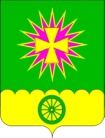 администрациЯ Нововеличковского сельского поселения Динского районаПОСТАНОВЛЕНИЕот 25.01.2023						                                     № 08станица НововеличковскаяОб утверждении порядка определения Перечня информациио деятельности органов местного самоуправления Нововеличковского сельского поселения Динского района, размещаемой в сети «Интернет»В целях реализации Федерального закона от 09 февраля 2009 года № 8-ФЗ «Об обеспечении доступа к информации о деятельности государственных органов и органов местного самоуправления», руководствуясь Федеральным законом от 06 октября 2003 года № 131-ФЗ «Об общих принципах организации местного самоуправления в Российской Федерации», в соответствии со ст. 32, ст. 59 Устава Нововеличковского сельского поселения, во исполнении представления прокуратуры Динского района от 01.12.2022 № 7-01-2022/3773-22-20030024, п о с т а н о в л я ю:1. Утвердить порядок определения Перечня информации о деятельности органов местного самоуправления Нововеличковского сельского поселения Динского района, размещаемой в сети «Интернет» (приложение № 1).2. Утвердить Перечень информации о деятельности органов местного самоуправления Нововеличковского сельского поселения Динского района, размещаемой в сети Интернет» (Приложение № 2).3. Отделу по общим и правовым вопросам администрации Нововеличковского сельского поселения (Калитка) обнародовать настоящее постановление в установленном порядке и разместить на официальном сайте Нововеличковского сельского поселения Динского района в информационно-телекоммуникационной сети Интернет.4. Контроль за исполнением настоящего постановления возложить на заместителя главы администрации Нововеличковского сельского поселения Динского района Кравченко Л.В.5. Настоящее постановление вступает в силу после его официального обнародования.Исполняющий обязанностиглавы администрацииНововеличковскогосельского поселения                                                                         И.Л. КочетковПРИЛОЖЕНИЕ №1УТВЕРЖДЕНпостановлением администрацииНововеличковского сельского поселения Динского районаот 25.01.2023 г. № 08Порядок определения перечня информации о деятельности органов местного самоуправления Нововеличковского сельского поселения Динского района, размещаемой в сети «Интернет»1. Порядок определения перечня информации о деятельности органов местного самоуправления Нововеличковского сельского поселения Динского района, размещаемой в сети Интернет (далее - Порядок), разработан в соответствии с Федеральным законом от 09.02.2009 № 8-ФЗ «Об обеспечении доступа к информации о деятельности государственных органов и органов местного самоуправления». 2. Перечень информации о деятельности органов местного самоуправления Нововеличковского сельского поселения Динского района размещаемой в сети Интернет (далее - перечень), утверждается постановлением администрации Нововеличковского сельского поселения Динского района 3. Информационные материалы, предназначенные для размещения на официальном сайте Нововеличковского сельского поселения, должны отражать официальную позицию органов местного самоуправления Нововеличковского сельского поселения.4. Официальный сайт Нововеличковского сельского поселения в информационно-телекоммуникационной сети Интернет (далее – сайт) создан для развития единого информационного пространства, размещения информационных материалов, информационного обеспечения деятельности органов местного самоуправления Нововеличковского сельского поселения, а также реализации принципов открытости и гласности их деятельности.В соответствии с п.5 ст.1 ФЗ № 8 официальный сайт Нововеличковского сельского поселения - сайт в информационно-телекоммуникационной сети "Интернет" (далее - сеть "Интернет"), содержащий информацию о деятельности органов местного самоуправления Нововеличковского сельского поселения, электронный адрес которого включает доменное имя, права на которое принадлежат администрации поселения. 5. Сайт Нововеличковского сельского поселения является официальным информационным ресурсом органов местного самоуправления Нововеличковского сельского поселения.6. Сайт представляет собой совокупность размещенной на нем информации, доступной для неограниченного круга пользователей информационно-телекоммуникационной сети интернет (далее – сеть интернет) и направленной на: свободу поиска, получения, передачи, производства и распространения информации любым законным способом; формирование положительного имиджа Нововеличковского сельского поселения, его инвестиционной привлекательности;установление международных и межмуниципальных связей в политической, социально-экономической, культурной и иных сферах;достоверность информации и своевременность ее предоставления;предоставление пользователям сети интернет наиболее полной и актуальной информации о сельском поселении;информационное взаимодействие органов местного самоуправления Нововеличковского сельского поселения с населением Нововеличковского сельского поселения;7. Официальный электронный адрес сайта в сети интернет:                       http://www.novovelichkovskaya.ru/8. На сайте размещается информация о деятельности органов местного самоуправления Нововеличковского сельского поселения, за исключением информации, составляющей государственную тайну, и иной информации ограниченного доступа в соответствии с действующим законодательством.9. Информация, размещаемая на сайте, является публичной и бесплатной.10. Разработку и изменение дизайна сайта, его разделов (подразделов), защиту от несанкционированного искажения или разрушения информации, размещенной на сайте, осуществляет исполнитель по договору (муниципальному контракту), определяемый в установленном законом порядке, в соответствии с условиями договора (муниципального контракта).11. Структура сайта может дорабатываться. 12. Информационные материалы подготавливаются ответственными специалистами по своему направлению работы в администрации поселения (далее – должностные лица) на бумажном и электронном носителях. 13. Информационные материалы (нормативные правовые акты) корректируются (подписываются) должностными лицами и передаются после их окончательного согласования на размещение.14. Ответственность за своевременную актуализацию (обновление, удаление) информационных материалов, размещаемых в тематических разделах (подразделах), возлагается на соответствующих должностных лиц администрации поселения.15. Перечень информации, утверждается настоящим правовым актом, в котором определяются периодичность размещения информации на официальном сайте, сроки обновления информации, обеспечивающие своевременность реализации и защиты пользователями информацией своих прав и законных интересов, иные требования к размещению указанной информации.16. Контроль за обеспечением доступа к информации о деятельности органов местного самоуправления Нововеличковского сельского поселения, за соблюдением сроков предоставления информации осуществляет начальник отдела по общим и правовым вопросам администрации поселения.17. Глава Нововеличковского сельского поселения или исполняющий его обязанности во время отсутствия, рассматривает обращения пользователей информации по вопросам, связанным с нарушениями их прав на доступ к информации о деятельности органов местного самоуправления Нововеличковского сельского поселения и применяет меры по указанным обращениям в пределах своей компетенции.Начальник отдела по общими правовым вопросам                                                                        О.Ю. КалиткаПРИЛОЖЕНИЕ № 2УТВЕРЖДЕНпостановлением администрацииНововеличковского сельского поселения Динского районаот 25.01.2023 г. № 08Перечень информации о деятельности органов местного самоуправления Нововеличковского сельского поселения Динского района, размещаемой в сети Интернет»Начальник отдела по общими правовым вопросам                                                                        О.Ю. Калитка№Состав информацииПериодичность размещения, сроки обновленияОтветственные за предоставление информации 1234 Общая информация  Общая информация  Общая информация  Общая информация 1.Наименование и структура органа местного самоуправления, почтовый адрес, адрес электронной почты (при наличии), контактные данныеподдерживается в актуальном состоянии, актуализируются в течение 1 рабочего дня с момента их измененияОтдела по общим и правовым вопросам2.Сведения о полномочиях органа местного самоуправления, задачах и функциях структурных подразделений указанных органов, а также перечень законов и иных нормативных правовых актов, определяющих эти полномочия, задачи и функцииподдерживается в актуальном состоянии, актуализируются в течение 3 рабочего дня с момента их измененияСтруктурные подразделения администрации3.Сведения о руководителях органов местного самоуправления, их структурных подразделений, муниципальных служащих и работниках органов местного самоуправленияподдерживается в актуальном состоянии, актуализируются в течение 3 рабочего дня с момента их измененияОтдел по общим и правовым вопросам II. Информация о нормотворческой деятельности органов местного самоуправления, должностных лиц,II. Информация о нормотворческой деятельности органов местного самоуправления, должностных лиц,II. Информация о нормотворческой деятельности органов местного самоуправления, должностных лиц,II. Информация о нормотворческой деятельности органов местного самоуправления, должностных лиц,1.Изданные муниципальные правовые акты, включая сведения о внесении в них изменений, признании их утратившими силу, признание их судом недействующимив течение 5 рабочих дней со дня подписания, а также сведения о государственной регистрации нормативных правовых актов в случаях, установленных законодательством Российской Федерации - в течение 5 рабочих дней со дня их поступления из регистрирующего органаСтруктурные подразделения администрации в пределах своей компетенции2.Тексты проектов нормативных правовых актов администрации, тексты проектов правовых актов, внесенных на рассмотрение депутатов Совета Нововеличковского сельского поселенияв течение 5 рабочих дней их внесенияСтруктурные подразделения администрации в пределах своей компетенции3.Установленные формы обращений, заявлений и иных документов, принимаемых органами местного самоуправления, должностными лицами к рассмотрению в течение 5 рабочих дней со дня их внесенияСтруктурные подразделения администрации в пределах своей компетенции4.Административные регламенты и стандарты муниципальных услугВ течение 5 рабочих дней со дня утвержденияСтруктурные подразделения администрации в пределах своей компетенцииIII. Информация о текущей деятельности  III. Информация о текущей деятельности  III. Информация о текущей деятельности  III. Информация о текущей деятельности  1.Информация о состоянии защиты населения и территории от чрезвычайных ситуаций и принятых мерах по обеспечению их безопасности, о прогнозируемых и возникших чрезвычайных ситуациях, о приемах и способах защиты населения от них, а также иная информация, подлежащая доведению до сведения граждан и организаций в соответствии с федеральными законами, законами Краснодарского краяподдерживается в актуальном состоянии, актуализируются в течение 1 рабочего дня с момента их измененияОтдел ЖКХ, малого и среднего бизнеса2.Информация о результатах проверок, проведенных Администрацией в пределах полномочий, а также о результатах проверок, проведенных в Администрации, подведомственном учреждении с учетом требований действующего законодательстваПоддерживается в актуальном состоянииСтруктурные подразделения администрации в пределах своей компетенции3.Тексты официальных выступлений и заявлений Главы Администрации, Председателя СоветаПоддерживается в актуальном состоянииОтдел по общим и правовым вопросам4.Фотоальбом, видеоальбом, молодежь, антинарко, программы, ТОС, экстренные сообщения, Поддерживается в актуальном состоянииОтдел по общим и правовым вопросам5.Местные налоги, ЛПХ, документы территориального планирования и градостроительства, СМП, Благоустройство, Муниципальный контроль, Публичные слушания, Зеленые насаждения, После принятия Структурные подразделения администрации в пределах своей компетенции6.Тарифы ЖКУ, ЖКХ, подключение к центральной системе водоснабжения, перечень ресурсоснабжающих организацийПоддерживается в актуальном состоянииСтруктурные подразделения администрации в пределах своей компетенции7.Бюджет, публичные слушания, сведения об объектах находящихся в муниципальной собственностиПосле принятияСтруктурные подразделения администрации в пределах своей компетенции8.Прокуратура информирует, муниципальный заказ, устав, Публичные слушания, муниципальные услуги, экологическое просвещениеПоддерживается в актуальном состоянии, (принятие НПА)Структурные подразделения администрации в пределах своей компетенции9.Информация о принимаемых мерах по противодействию коррупции в Администрации Поддерживать в актуальном состоянииОтдел по общим и правовым вопросамIV. Информация о кадровом обеспечении органов местного самоуправленияIV. Информация о кадровом обеспечении органов местного самоуправленияIV. Информация о кадровом обеспечении органов местного самоуправленияIV. Информация о кадровом обеспечении органов местного самоуправления1.Порядок поступления граждан на муниципальную службу Поддерживать в актуальном состоянии, актуализируются в течение 3 рабочих дней с момента их измененияотдел по общим и правовым вопросам2.Сведения о вакантных должностях муниципальной службы, имеющихся в органах местного самоуправленияподдерживается в актуальном состоянии, актуализируются в течение 3 рабочих дней с момента образования вакантной должностиотдел по общим и правовым вопросам3.Квалификационные требования к кандидатам на замещение вакантных должностей муниципальной службыподдерживается в актуальном состоянии, актуализируются в течение 3 рабочих дней с момента их измененияотдел по общим и правовым вопросам4.Условия и результаты конкурсов на замещение вакантных должностей муниципальной службыподдерживается в актуальном состоянии, актуализируются в течение 3 рабочих дней с момента образования вакантной должностиотдел по общим и правовым вопросам5.Номера телефонов, по которым можно получить информацию по вопросу замещения вакантных должностей в органах местного самоуправленияподдерживается в актуальном состоянии, актуализируются в течение 1 рабочего дня с момента их измененияотдел по общим и правовым вопросам6.Информация о работе Администрации с обращениями граждан (физических лиц), организаций (юридических лиц), общественных объединений АдминистрацииПоддерживать в актуальном состоянииотдел по общим и правовым вопросам7.Порядок и время приема граждан (физических лиц) Администрации, порядок рассмотрения их обращений с указанием актов, регулирующих эту деятельность Поддерживать в актуальном состоянииотдел по общим и правовым вопросам8.Обзоры обращений лиц, указанных в подпункте "6" настоящего пункта, а также обобщенную информацию о результатах рассмотрения этих обращений и принятых мерахЕжеквартальноотдел по общим и правовым вопросам9.Иная информация о деятельности Администрации, в соответствии с законодательством РФПоддерживать в актуальном состоянииотдел по общим и правовым вопросам